МАТЕРИАЛЫзаседания антитеррористической КомиссииОлонецкого национального муниципального района(29 февраля 2016 года)РЕСПУБЛИКА КАРЕЛИЯАдминистрация Олонецкого национального муниципального районаП Р О Т О К О Л  Заседания антитеррористической комиссии Олонецкого национального                                                                               муниципального районаг. Олонец29 февраля 2016 г.                                                                                                       № 1ПРЕДСЕДАТЕЛЬСТВОВАЛГлава администрации Олонецкого национального муниципального района- председатель антитеррористической комиссииС.К. Прокопьев.Присутствовали:члены антитеррористической комиссии  в Олонецком районе:Няргин Д.С., Мурый В.Н., Нюппиев И.Н., Крупин В.В., Жих С.Л., Минин Ю.И., Степанов Г.М.,  Судников А.Н., Нилова А.А., Корнилова И.Н., Степанова Т.В., Козлова А.В. Отсутствовали: Чупукова Н.В.,  Шерстнева Н.Н., Михайлова Ю.Л., Потапов С.А.Приглашены: Ген.директор ООО «АТП» Семёнов А.М., ИП Петров В.В.1. «О результатах работы по антитеррористической защищённости критически важных и потенциально-опасных объектов, объектов с  массовым пребыванием  людей, объектов жизнеобеспечения в 2015 году».Докладывали: Старший оперуполномоченный УФСБ России по РК в г. Олонце. Няргин Д.С., заместитель начальника полиции ООП ОМВД России по Олонецкому району Крупин В.В. Решили:Информацию старшего оперуполномоченного отделения УФСБ России по РК в г. Олонце. Няргина Д.С., заместителя начальника полиции ООП ОМВД России по Олонецкому району Крупина В.В., принять к сведению.1. Рекомендовать отделению УФСБ РФ по  Республике Карелия в г. Олонце, ОМВД России по Олонецкому району:     1.1. Продолжить работу по проверке антитеррористической защищённости критически важных и потенциально-опасных объектов, мест массового пребывания граждан, объектов жизнеобеспечения в 2016 году. Срок: по отдельному плану.2. Рекомендовать Администрации Олонецкого национального муниципального района:2.1. Направить в АТК Республики Карелия сведения о собственниках помещений расположенных по адресу: г. Олонец, ул. Урицкого, 15а, для включения объектов в Перечень объектов с массовым пребываниям людей. Срок: до 15 марта 2016 года. 2. «Информация руководителей объектов пассажирского автомобильного транспорта, осуществляющего перевозки населения в пределах населенных пунктов, по выполнению требований ФЗ от 09.02.2007 года № 16-ФЗ « О транспортной безопасности.Докладывали: Генеральный директор ООО «АТП» Семёнов А.М., индивидуальный предприниматель Петров В.В. Решили: Информацию Генерального директора ООО «АТП» Семёнова А.М., индивидуального предпринимателя Петрова В.В., принять к сведению.2.1.Рекомендовать руководителям ООО «АТП», ИП «Петров».Продолжить работу по выполнению требований ФЗ от 09.02.2007 года № 16-ФЗ « О транспортной безопасности». В период подготовки и проведения общественно-политических и культурно-развлекательных   мероприятий на территории района, проводить дополнительные инструктажи водителей общественного транспорта по вопросам профилактики террористических угроз. Разместить в общественном транспорте памятки для пассажиров с информацией по
действиям в случае обнаружения подозрительных вещей и предметов, в
удобном для восприятия виде. В срок до 28 апреля 2016 года информацию об исполнении данных рекомендаций направить в АТК. 3 Информация главы Олонецкого городского поселения о проводимой работе, о              профилактике терроризма и экстремизма на территории поселения в 2015 году.     Докладывал: Глава Олонецкого городского поселения  Минин Ю.И.Информацию главы  Олонецкого городского поселения  Минина Ю.И. принять к сведению. Решили:3.1. Рекомендовать главе Олонецкого городского поселения. Продолжить работу по профилактике терроризма и экстремизма на территории поселения, с размещением информации о проводимой работе в СМИ.Срок: по отдельному плану. Глава администрации Олонецкого национального муниципального района – председатель антитеррористической комиссии                                                 С.К. Прокопьев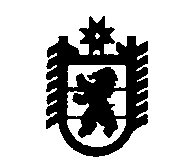 РЕСПУБЛИКА   КАРЕЛИЯОлонецкий национальный муниципальный район